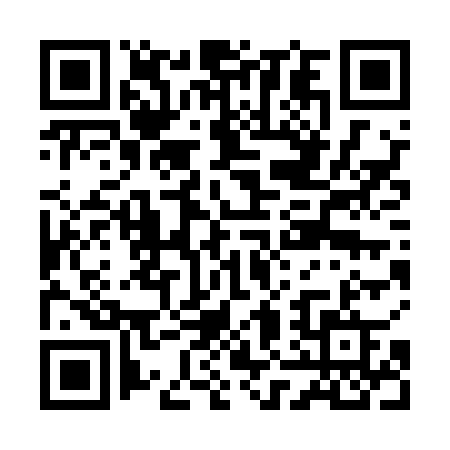 Ramadan times for Annick Water, UKMon 11 Mar 2024 - Wed 10 Apr 2024High Latitude Method: Angle Based RulePrayer Calculation Method: Islamic Society of North AmericaAsar Calculation Method: HanafiPrayer times provided by https://www.salahtimes.comDateDayFajrSuhurSunriseDhuhrAsrIftarMaghribIsha11Mon5:025:026:4312:284:146:156:157:5612Tue4:594:596:4112:284:166:176:177:5913Wed4:564:566:3812:284:186:196:198:0114Thu4:544:546:3512:284:196:216:218:0315Fri4:514:516:3312:274:216:236:238:0516Sat4:484:486:3012:274:236:256:258:0717Sun4:454:456:2812:274:246:276:278:1018Mon4:424:426:2512:274:266:296:298:1219Tue4:404:406:2212:264:276:316:318:1420Wed4:374:376:2012:264:296:336:338:1721Thu4:344:346:1712:264:316:356:358:1922Fri4:314:316:1512:254:326:376:378:2123Sat4:284:286:1212:254:346:396:398:2424Sun4:254:256:0912:254:356:416:418:2625Mon4:224:226:0712:244:376:436:438:2826Tue4:194:196:0412:244:386:456:458:3127Wed4:164:166:0212:244:406:476:478:3328Thu4:134:135:5912:244:416:496:498:3629Fri4:104:105:5612:234:436:516:518:3830Sat4:074:075:5412:234:456:536:538:4131Sun5:045:046:511:235:467:557:559:431Mon5:015:016:491:225:477:577:579:462Tue4:574:576:461:225:497:597:599:483Wed4:544:546:431:225:508:018:019:514Thu4:514:516:411:215:528:038:039:545Fri4:484:486:381:215:538:058:059:566Sat4:444:446:361:215:558:078:079:597Sun4:414:416:331:215:568:098:0910:028Mon4:384:386:311:205:588:118:1110:049Tue4:354:356:281:205:598:138:1310:0710Wed4:314:316:251:206:008:158:1510:10